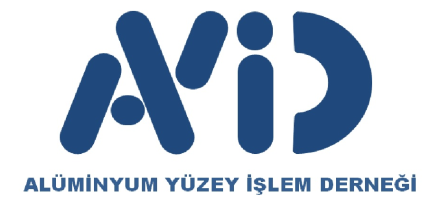 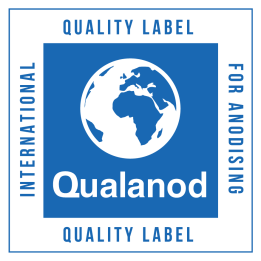 QUALANOD BELGELİ ÜYELERİMİZLİSANS NOÜYE  FİRMABELGE TARİHİ 1602Çuhadaroglu Metal Sanayi ve Pazarlama A.S.  25.12.1987 1604Astaş Alüminyum Sanayi ve Tic. A.S., 07.09.2001 1605Asaş Alüminyum San ve Tic. A.S19.01.19961607Saray Döküm Madeni Aksam Sanayi Turizm A.Ş.13.03.20031608Erdoganlar Alüminyum A.S., 13.03.20031609Alpsan Aluminyum ve Plastik Profil San. A.S., 16.06.20031610Aykim Metal Sanayi Ve tic. A.S.24.11.20031612Arslan Aluminyum Sanayi  A.S.       20.10.20161613Kurtoglu Alüminyum Bakir Kursun Sanayi Ve Ticaret A.S16.03.20071617Alcas  Metal Sanayi A.S07.11.20081618Demirtas Metal Alüminyum Profil Sanayi ve Ticaret A.S07.11.2008 1621Çelikler Alüminyum Plastik Sanayi ve Ticaret A.S.15.05.2009 1623Tuna Aluminyum Metal Kimya Ins.San. ve Dis Tic. A.S.20.11.2009 1624Has Aluminyum Sanayi ve Ticaret A.S.29.03.2010 1625Ulusan Alüminyum Sanayi ve Ticaret A.S., 24.08.20101626Cansan Alüminyum Profil Ins. San. Ve Tic. A.S., 12.11.2010 1627Demsaş Metal San. Ve Tic. A.S11.01.2011 1629Zahit Alüminyum  Sanayi  Ve Ticaret  A.Ş10.05.2011 1631Aluneg Alüminyum Sanayi ve Pazarlama LTD,STI13.03.2012 1632Baransan Profil A.S18.04.20121634Akpa Alüminyum Sanayi ve Ticaret A.S., 09.01.20131635Formal Alüminum Sanayi ve Ticaret A.Ş09.01.20131636Burak Alüminyum Sanayi Ve Ticaret A.Ş04.06.20141637Mesan Metal Alüminyum Sanayi Ve Ticaret A.Ş10.07.20141638Asist Alüminyum Profil  Sanayi i Ve Ticaret A.S29.08.20141640Sistem Alüminyum San. ve Tic. A.S.22.01.20151641Adopen Plastik Ve Insaat Sanayi A.S.19.11.20151642Obal Alüminyum Sanayi Ve Ticaret A.Ş11.12.20151643Ender PVC ve Alüminyum Yapı Ela. San.veTic.A.S.06.01.20161644Fabal Alüminyum Sanayi ve Ticaret A.S09.05.20161645Altim Paz.Mak.Nak.Tur.Ins.veAlm.San.ve Tic.Ltd.Sti08.09.20161646Beymetal Alüminyum San. ve Tic. Ltd. Sti.10.04.20171647Şimşek  İnş. Nak . Elek. Oto. Plas. Tic. San. A. S05.05.20171648Özen Alüminyum  A. S., 08.05.2019